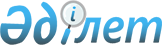 О внесении изменений в приказ Министра индустрии и инфраструктурного развития Республики Казахстан от 1 июля 2019 года № 468 "Об утверждении Правил ведения единого реестра участников специальных экономических зон"Приказ Министра индустрии и инфраструктурного развития Республики Казахстан от 28 апреля 2023 года № 307. Зарегистрирован в Министерстве юстиции Республики Казахстан 3 мая 2023 года № 32422
      ПРИКАЗЫВАЮ:
      1. Внести в приказ Министра индустрии и инфраструктурного развития Республики Казахстан от 1 июля 2019 года № 468 "Об утверждении Правил ведения единого реестра участников специальных экономических зон" (зарегистрирован в Реестре государственной регистрации нормативно правовых актов за № 18978) следующие изменения:
      заголовок приказа изложить в следующей редакции:
      "Об утверждении Правил ведения единого реестра участников специальных экономических зон и единого реестра лиц, осуществляющих непрофильные виды деятельности";
      пункт 1 изложить в следующей редакции:
      "1. Утвердить прилагаемые Правила ведения единого реестра участников специальных экономических зон и единого реестра лиц, осуществляющих непрофильные виды деятельности.";
      Правила ведения единого реестра участников специальных экономических зон, утвержденные указанным приказом изложить в новой редакции согласно приложению к настоящему приказу.
      2. Комитету индустриального развития Министерства индустрии и инфраструктурного развития Республики Казахстан в установленном законодательством порядке обеспечить:
      1) государственную регистрацию настоящего приказа в Министерстве юстиции Республики Казахстан;
      2) размещение настоящего приказа на интернет-ресурсе Министерства индустрии и инфраструктурного развития Республики Казахстан.
      3. Контроль за исполнением настоящего приказа возложить на курирующего вице-министра индустрии и инфраструктурного развития Республики Казахстан.
      4. Настоящий приказ вводится в действие по истечении десяти календарных дней после дня его первого официального опубликования.
      "СОГЛАСОВАН"Министерство национальной экономикиРеспублики Казахстан Правила ведения единого реестра участников специальных экономических зон и единого реестра лиц, осуществляющих непрофильные виды деятельности Глава 1. Общие положения
      1. Настоящие Правила ведения единого реестра участников специальных экономических зон и единого реестра лиц, осуществляющих непрофильные виды деятельности, разработаны в соответствии с подпунктом 14) статьи 11 Закона Республики Казахстан "О специальных экономических и индустриальных зонах" (далее - Закон) и определяют порядок ведения единого реестра участников специальной экономической зоны и единого реестра лиц, осуществляющих непрофильные виды деятельности.
      2. Основные понятия, используемые в настоящих Правилах:
      1) специальная экономическая зона – часть территории Республики Казахстан с точно обозначенными границами, на которой действует специальный правовой режим специальной экономической зоны для осуществления деятельности согласно Закону;
      2) единый реестр участников специальной экономической зоны – реестр участников всех специальных экономических зон, созданных на территории Республики Казахстан;
      3) управляющая компания специальной экономической зоны – юридическое лицо, создаваемое или определяемое в соответствии с Законом и Законом Республики Казахстан "Об инновационном кластере "Парк инновационных технологий" для обеспечения функционирования специальной экономической зоны;
      4) участник специальной экономической зоны – юридическое лицо, осуществляющее на территории специальной экономической зоны приоритетные виды деятельности и включенное в единый реестр участников специальных экономических зон;
      5) единый реестр лиц, осуществляющих непрофильные виды деятельности – реестр лиц, осуществляющих непрофильные виды деятельности во всех специальных экономических зонах, созданных на территории Республики Казахстан;
      6) договор об осуществлении деятельности – договор, заключаемый между участником или несколькими участниками специальной экономической или индустриальной зоны и управляющей компанией специальной экономической или индустриальной зоны, устанавливающий условия осуществления деятельности на территории специальной экономической или индустриальной зоны и (или) в их правовом режиме, права, обязанности и ответственность сторон;
      7) Единый координационный центр – юридическое лицо, осуществляющее координацию деятельности специальных экономических и индустриальных зон;
      8) непрофильные виды деятельности – виды деятельности, не входящие в перечень приоритетных видов деятельности, относящиеся к отраслям обрабатывающей промышленности, которые связаны с обработкой сырья, материалов, веществ, компонентов для нового продукта;
      9) лицо, осуществляющее непрофильные виды деятельности – лицо, включенное в единый реестр лиц, осуществляющих непрофильные виды деятельности и осуществляющие такую деятельность на территории специальной экономической зоны;
      10) договор об осуществлении непрофильной деятельности – договор, заключаемый между лицом, осуществляющим непрофильные виды деятельности или несколькими лицами, осуществляющими непрофильные виды деятельности и управляющей компанией специальной экономической зоны, устанавливающий условия осуществления деятельности на территории специальной экономической, права, обязанности и ответственность сторон.
      11) уполномоченный орган – центральный исполнительный орган, осуществляющий государственное регулирование в сфере создания, функционирования и упразднения специальных экономических и индустриальных зон. Глава 2. Порядок ведения единого реестра участников специальных экономических зон и единого реестра лиц, осуществляющих непрофильные виды деятельности
      3. В единые реестры включаются участники специальных экономических зон и лица, осуществляющие непрофильные виды деятельности на территории специальных экономических зон.
      4. Единые реестры участников специальных экономических зон и лиц, осуществляющих непрофильные виды деятельности формируются и ведутся единым координационным центром, в электронном формате на государственном и русском языках по формам, согласно приложению к настоящим Правилам.
      5. Управляющая компания специальной экономической зоны не позднее следующего рабочего дня с момента заключения договора об осуществлении деятельности или договора об осуществлении непрофильной деятельности направляет в единый координационный центр копию договора об осуществлении деятельности или договора об осуществлении непрофильной деятельности и размещает информацию о заключении договора на интернет-ресурсе единого координационного центра.
      6. Единый координационный центр в течение пяти рабочих дней после получения копии соответствующего договора вносит сведения о заявителе в единый реестр участников специальных экономических зон и выдает свидетельство, удостоверяющее регистрацию лица в качестве участника специальной экономической зоны или в единый реестр лиц, осуществляющих непрофильные виды деятельности без выдачи свидетельства.
      7. Ведение единого реестра включает в себя:
      1) внесение (включение) сведений об участниках специальных экономических зон и лиц, осуществляющих непрофильные виды деятельности;
      2) актуализация (обновление) сведений об участниках специальных экономических зон и лицах, осуществляющих непрофильные виды деятельности.
      8. Актуализация (обновление) сведений в едином реестре участников специальных экономических зон и едином реестре лиц, осуществляющих непрофильные виды деятельности, происходит при возникновении одного из нижеприведенных случаев:
      1) изменение наименования специальной экономической зоны;
      2) изменение сведений об участнике, внесенных в единый реестр ранее;
      3) заключение дополнительного соглашения к договору об осуществлении деятельности или к договору об осуществлении непрофильной деятельности;
      4) прекращение действия договора об осуществлении деятельности или договора об осуществлении непрофильной деятельности.
      9. Актуализация (обновление) сведений единого реестра участников специальных экономических зон и единого реестра лиц, осуществляющих непрофильные виды деятельности, производится в течение 5 (пяти) рабочих дней со дня поступления соответствующего уведомления от управляющей компаний специальной экономической зоны.
      10. При смене управляющей компании специальной экономической зоны, последняя уведомляет об этом уполномоченный орган, и Единый координационный центр в течений 2 (двух) рабочих дней со дня принятия решения о такой смене.
      11. В течение одного рабочего дня со дня внесения сведений в единый реестр участников специальных экономических зон или в единый реестр лиц, осуществляющих непрофильные виды деятельности, единый координационный центр уведомляет о получении статуса участника специальной экономической зоны или лица, осуществляющего непрофильные виды деятельности таких лиц и управляющую компанию специальной экономической зоны.
      В течение одного рабочего дня со дня внесения сведений в единый реестр участников специальных экономических зон Единый координационный центр также уведомляет органы государственных доходов о внесении лица в единый реестр участников специальных экономических зон.
      Информация о внесении указанных лиц в единый реестр участников специальных экономических зон или в единый реестр лиц, осуществляющих непрофильные виды деятельности, размещается на интернет-ресурсе единого координационного центра.
      12. Управляющая компания специальной экономической зоны уведомляет единый координационный центр и органы государственных доходов о прекращении действия договора об осуществлении деятельности или договора об осуществлении непрофильной деятельности не позднее пяти рабочих дней со дня прекращения действия соответствующего договора.
      13. Информация, содержащаяся в едином реестре, размещается на Интернет-ресурсе единого координационного центра. Единый реестр участников специальных экономических зон
      продолжение таблицы Единый реестр лиц, осуществляющих непрофильные виды деятельности
      продолжение таблицы
					© 2012. РГП на ПХВ «Институт законодательства и правовой информации Республики Казахстан» Министерства юстиции Республики Казахстан
				
      Министр индустриии инфраструктурного развитияРеспублики Казахстан

М. Карабаев
Приложение к приказу
Министра индустрии
и инфраструктурного развития
Республики Казахстан
от 28 апреля 2023 года № 307Утверждены приказом
Министра индустрии
и инфраструктурного развития
Республики Казахстан
от 1 июля 2019 года № 468Приложение
к Правилам ведения единого
реестра участников специальной
экономической зоны и единого
реестра лиц, осуществляющих
непрофильные виды деятельностиФорма 1
№ п/п
Полное наименование юридического лица с указанием организационно-правовой формы
Сокращенное наименование юридического лица
Юридический адрес
БИН
Наименование СЭЗ, на территории которой участник СЭЗ осуществляет деятельность
Наименование проекта, осуществляемого участником СЭЗ в соответствии с заключенным договором об осуществлении деятельности
Дата внесения записи в реестр участников СЭЗ о регистрации лица в качестве участника СЭЗ или о лишении лица статуса участника СЭЗ
1
2
3
4
5
6
7
8
1.
Реквизиты договора об осуществлении деятельности
Серия, номер свидетельства о регистрации лица в качестве участника СЭЗ
Реквизиты дополнительных соглашений к договору об осуществлении деятельности (при наличии)
Основания заключения (предмет) дополнительных соглашений
9
10
11
12Форма 2
№ п/п
Полное наименование лица
Сокращенное наименование лица
Юридический адрес
БИН/ИИН
Наименование СЭЗ, на территории которой лицо осуществляет деятельность
Наименование непрофильного вида деятельности в соответствии с заключенным договором об осуществлении непрофильной деятельности
Дата внесения записи в единый реестр лиц, осуществляющих непрофильные виды деятельности или об исключении лица из реестра
1
2
3
4
5
6
7
8
1.
Реквизиты договора об осуществлении непрофильной деятельности
Реквизиты дополнительных соглашений к договору об осуществлении непрофильной деятельности (при наличии)
Основания заключения (предмет) дополнительных соглашений
9
10
11